               Педагогический проект в младшей группе «Моя семья»                                                                                                                                                                 «Без прошлого нет будущего».                                                                                К.Д.УшинскийПояснительная запискаКаждому человеку интересно узнать, откуда он происходит, кем были его предки, где его настоящая "малая Родина". Откуда я родом? Вопрос с виду простой, но на самом деле имеет очень глубокий смысл. Интерес к своему прошлому, своим корням, знанию того, откуда ты родом – это в крови у каждого нормального человека. Можно привести множество примеров, когда люди отыскивают следы тех, от кого они произошли. Эти знания помогают им осознать и оценить себя, своё прошлое.С семьи начинается жизнь человека, здесь происходит формирование его как личности. Семья — источник любви, уважения, солидарности и привязанности, то, на чем строится любое цивилизованное общество, без чего не может существовать человек.Актуальность проектаСодержание нравственного воспитания дошкольников включают в себя решение множества задач, в том числе и воспитание любви к Родине, семье, уважительного отношения к своим родителям.В настоящее время в нашей стране в силу многих причин ослабевают родственные связи, уходят в прошлое традиционное семейное воспитание. Именно семья является хранителем традиций, обеспечивает преемственность поколений, сохраняет и развивает лучшие качества людей. Ознакомление детей с понятием «семья» невозможна без поддержки самой «семьи».Наш проект – прекрасный повод поразмышлять о роли семьи в жизни каждого человека, о семейных традициях и их развитии в современных условиях. Работа над проектом имеет большое значение для формирования личности ребёнка, укрепление и развития детско – родительских отношений. Родители должны дать понятие ребёнку, что он часть семьи, что это очень важно. Мы, взрослые, педагоги и родители, должны помочь детям понять значимость семьи, воспитывать у детей любовь и уважение к членам семьи, прививать чувство привязанности к семье и дому.Цель проекта:Воспитание чувства привязанности и любви к своим родителям, родственникам.Способствовать гармонизации взаимоотношений между детьми и родителями.Формирование у детей понятие «Семья».Задачи:          Формировать у детей представление о семье.Воспитывать у детей любовь и уважение к членам семьи, формировать умение проявлять заботу о родных людях.Обобщать отношения детей с родителями опытом совместной творческой деятельности.Способствовать активному вовлечению родителей в совместную деятельность с ребёнком в условиях семьи и детского сада.Установление партнёрских отношений с семьёй каждого ребёнка.Образовательные области:Социально – коммуникативное развитие:Социализация:Развитие игровой деятельности.Приобщение к элементарным к общепринятым нормам и правилам взаимоотношения со сверстниками и взрослыми (в том числе моральным).Формирование гендерной, семейной принадлежности.Коммуникация:Формировать у детей доброе отношение к своим родителям.Развивать общение и взаимодействие ребёнка со взрослыми и сверстниками.Формировать у детей моральные и нравственные ценности.Развивать социальный и эмоциональный интеллект.Труд:Развитие трудовой деятельности.Воспитание ценностного отношения к собственному труду, труду других людей и его результатам.Формирование первичных представлений о труде взрослых, его роли в обществе и жизни каждого человека.Безопасность:Формирование представлений об опасных для человека и окружающего мира природы ситуациях и способах поведения в них.Приобщение к правилам безопасного для человека и окружающего мира природы поведения.Познавательное развитие:Познание (Целостная картина мира):Понимать роль взрослых и детей в семье.Взывать у ребёнка радость и гордость за то, что у него есть семья.Формировать умение называть членов соей семьи.Воспитывать культуру поведения.Обогатить знания о своей семье.Развивать добрые, нежные чувства к своим родным людям.Познание (Конструктивная деятельность):Развивать желание сооружать постройки по собственному замыслу.Продолжать обучать обыгрывать постройки, объединять их по сюжету: дорожка - дома - улица и тд.Сооружать новые постройки, используя раннее полученные знания.Совершенствовать конструктивные умения.Речевое развитие:Повторять наиболее интересные, выразительные отрывки из прочитанного произведения.Воспитывать умение слушать новые сказки, рассказы, стихи, следить за развитием действия, сопереживать героям произведения.Объяснить поступки персонажей и последствие этих поступков.Продолжать работу над развитием связной речи.Формировать умение отвечать на вопросы.Продолжать расширять и активизировать словарный запас детей.Вырабатывать правильный темп речи, интонационную выразительность.Формировать умение детей рассказывать небольшие истории из личного опыта.Художественно – эстетическое развитие:Художественное творчество:Формирование устойчивого интереса к изодеятельности, аппликации, лепке.Формировать умение передавать в рисунках и поделках красоту окружающих предметов и природы.Формировать умение создавать несложные сюжетные композиции.Развивать чувство форм и композиции.Вызывать радость от созданного детьми изображения.Формировать навыки аккуратной работы.Музыка:Приобщать детей к народной и классической музыке.Формировать эмоциональную отзывчивость на произведения.Приучать слушать музыкальное произведение до конца и понимать характер музыки.Формировать умение развитию навыков выразительной и эмоциональной передаче игровых и сказочных образов.Физическое развитие:Здоровье:Осуществлять постоянный контроль за выработкой правильной осанки.Обеспечивать в помещении оптимальный температурный режим, регулярное проветривание.Совершенствовать культурно – гигиенические навыки.Приучать детей следить за своим внешним видом.Формировать элементарные навыки поведения за столом.Физическая культураПоощрять участие детей в совместных играх и физических упражнениях.Вводить в игры более сложные правила со сменой движений.Приучать действовать совместно.Продолжать развивать разнообразные виды движений, совершенствовать основные движения.Формировать умение соблюдать элементарные правила, согласовывать движения, ориентироваться в пространстве.Возраст участников: дети 3 - 4 года.Тип проекта: долгосрочный (весь учебный год).Состав проектной группы: воспитатель, воспитанники группы, родители.Режим работы: во время и вне занятий.Ожидаемые результаты проекта:Дети: Воспитание чувства гордости за свою семью и любви к её членам. Расширение знаний детей о своей семье, о членах семьи, традициях, о жизни бабушек и дедушек.Родители: Повышение педагогической культуры родителей. Установить с ними доверительные и партнёрские отношения.Формы организации проекта:1. Опрос детей.
2. НОД.
3. Сюжетно – ролевые и дидактические игры.
4. Самостоятельная деятельность детей.
5. Выставка детских рисунков. 
6. Консультации для родителей.
7. Выставки.
8. Фотовыставки.
9. Создание альбома.
10. Родительское собрание.
11. Анкетирование родителей.Оборудование:компьютер,магнитофон,принтер,сканер,мультимедиа,фотоаппарат.Этапы реализации проекта:I этап – подготовительный:1. Опрос детей по проблеме.2. Анкетирование родителей.3. Определение целей и задач.4. Создание необходимых условий для реализации проекта.II этап – основной (практический):1. Внедрение в воспитательно-образовательный процесс эффективных методов и приемов по расширению знаний дошкольников о семье, её происхождении.2. Консультации для родителей: «Психовозрастные особенности детей младшего дошкольного возраста, «Особенности развития ребенка 3-4 лет», «Можно ли обойтись без наказания?»,«Права ребенка в семье», «Роль дидактической игры в семье и детском саду», «Ошибки семейного воспитания»,«Роль отца в семейном воспитании», «Отец как воспитатель».3. Выставки: «Вырастили у себя на огороде», «Моя мама-рукодельница», «Наши руки, не для скуки».4. Фотовыставки: «Моя семья», «Мои бабушка и дедушка», «Мой папа все умеет», «Мамочка любимая моя!».5. Выставка детских рисунков: «Моя семья», «Милая мамочка моя».6. Совместное изготовление детей с родителями сюжетно - ролевых игр: «Семья», «Больница», «Магазин».7. Разработка и накопление методических материалов, разработка рекомендаций по проблеме.III этап - заключительный:1. Обработка результатов по реализации проекта.2. Родительское собрание «Моя семья - что может быть дороже».3. Презентация проекта «Моя семья».Список литературы:1. Зверева О.Х., Кротова Т.В., «Общение педагога с родителями в ДОУ»: -М.: Т.Ц. Сфера, 2005.2. Свирская Л., «Работа с семьей: необязательные инструкции»: -М.: Линка - Пресс, 2007.3. Козлова А.В., Дешулина Р.П. «Работа с семьей»: -М.: Т.У. Сфера, 2004.4. Колентьева О., Калемуллина С., «Праздники в детском саду»: -М.: Просвещение, 2001.5. Шорыгина «Беседы об основах безопасности с детьми 3-8 лет». »: -М.: Т.Ц. Сфера, 2007.6. Шорыгина «Беседы об этикете»: -М.: Т.Ц. Сфера, 2006.                             Сюжетно-ролевая игра «Магазин»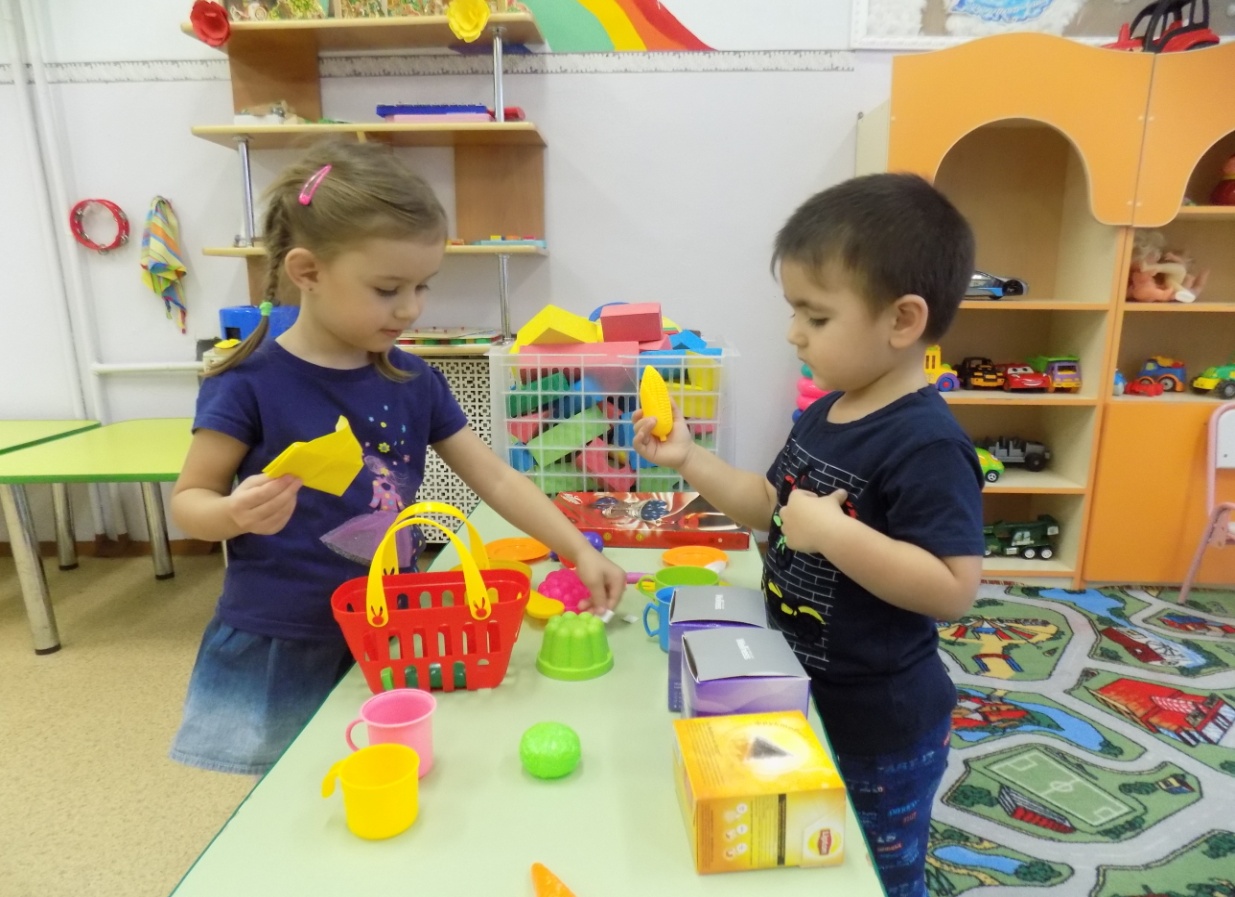                                                Укладывание куклы спать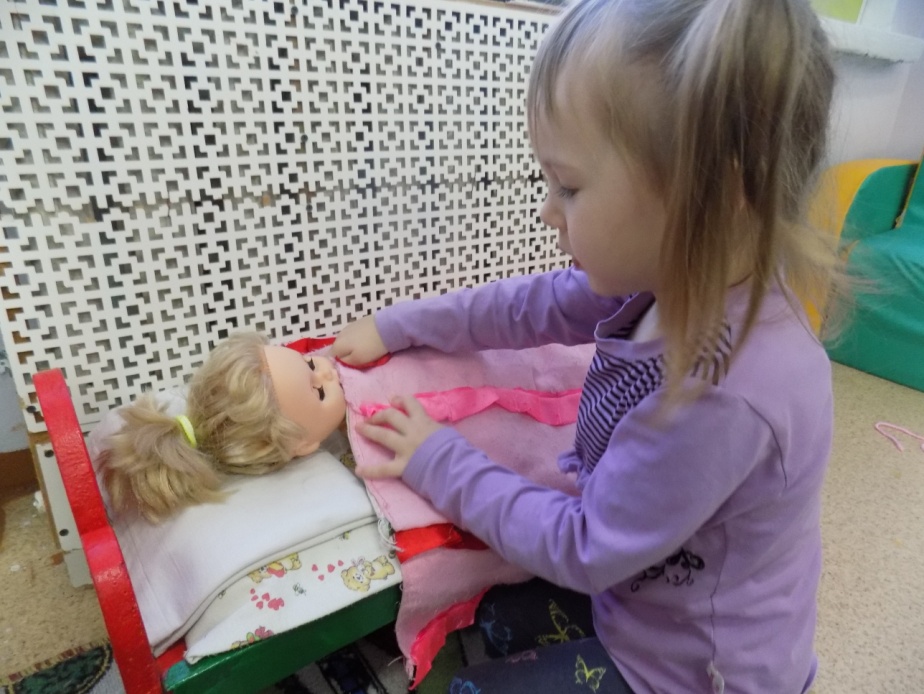                                                                                                                                                                      Рассматривание семейного альбома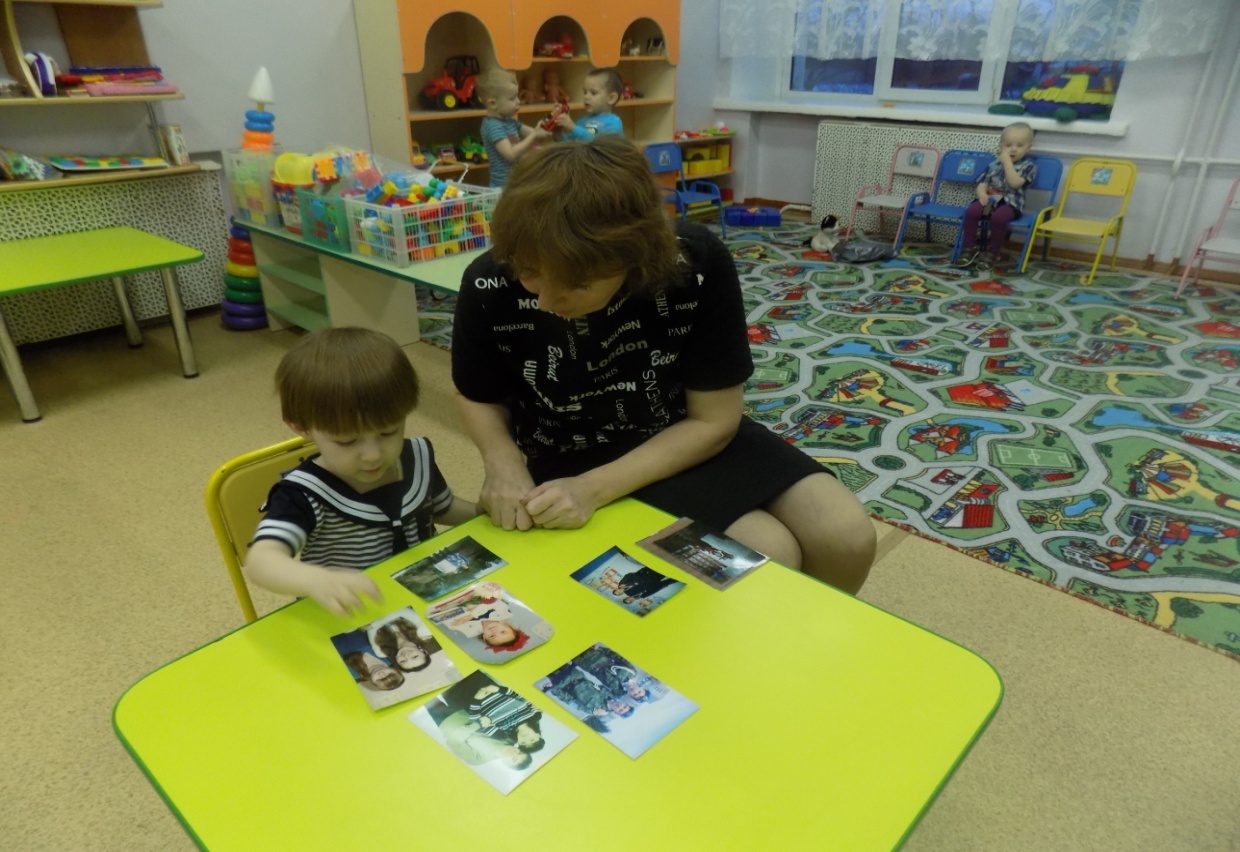                                              «Гараж для машины»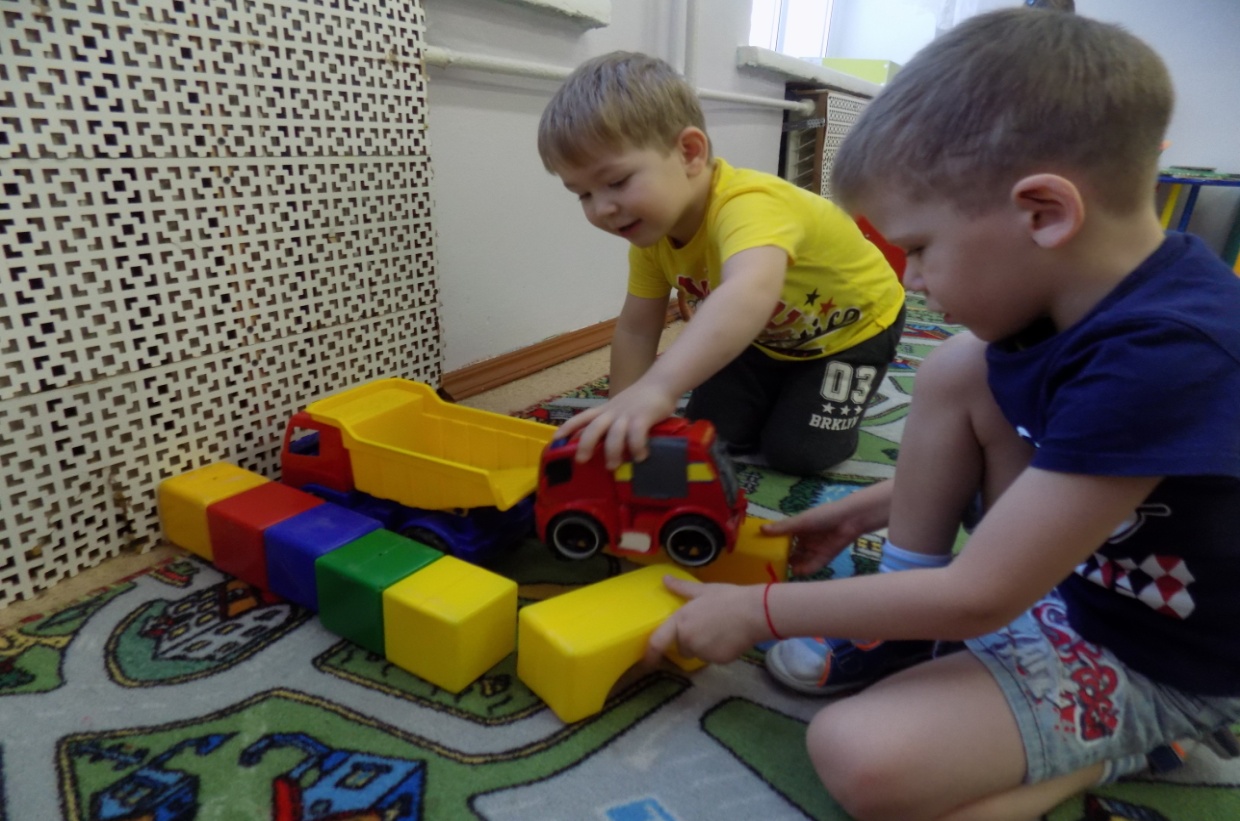                                              Фотовыставка «Моя семья»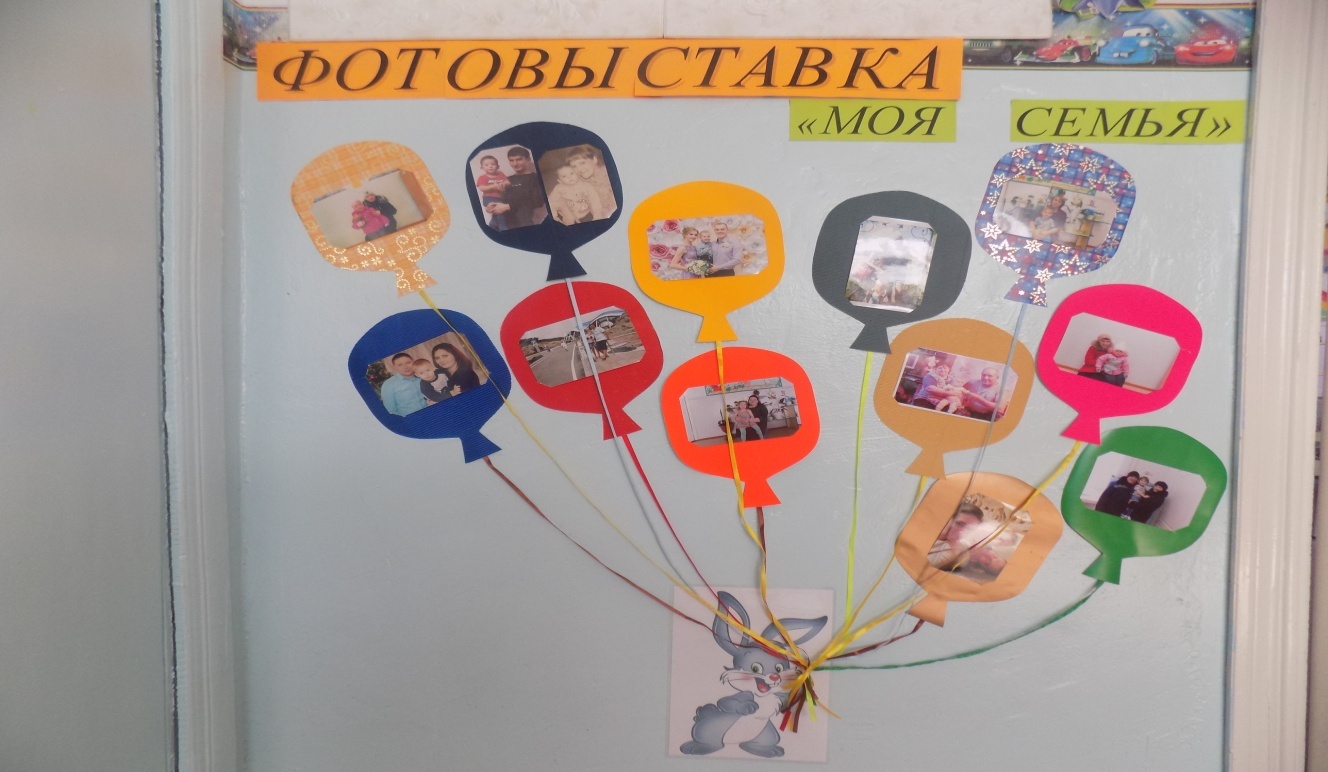                                       Сюжетно-ролевая игра «Больница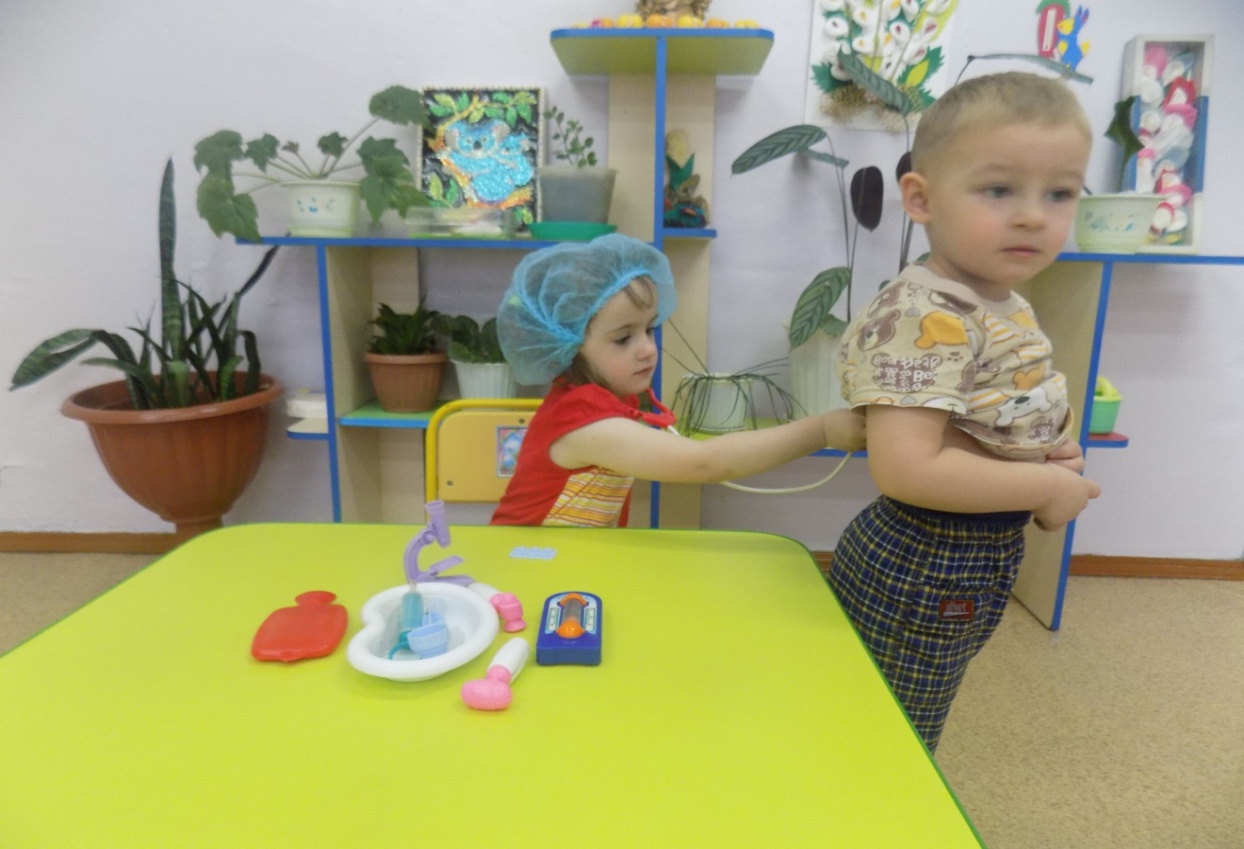                                              Рисование «Тележка для папы»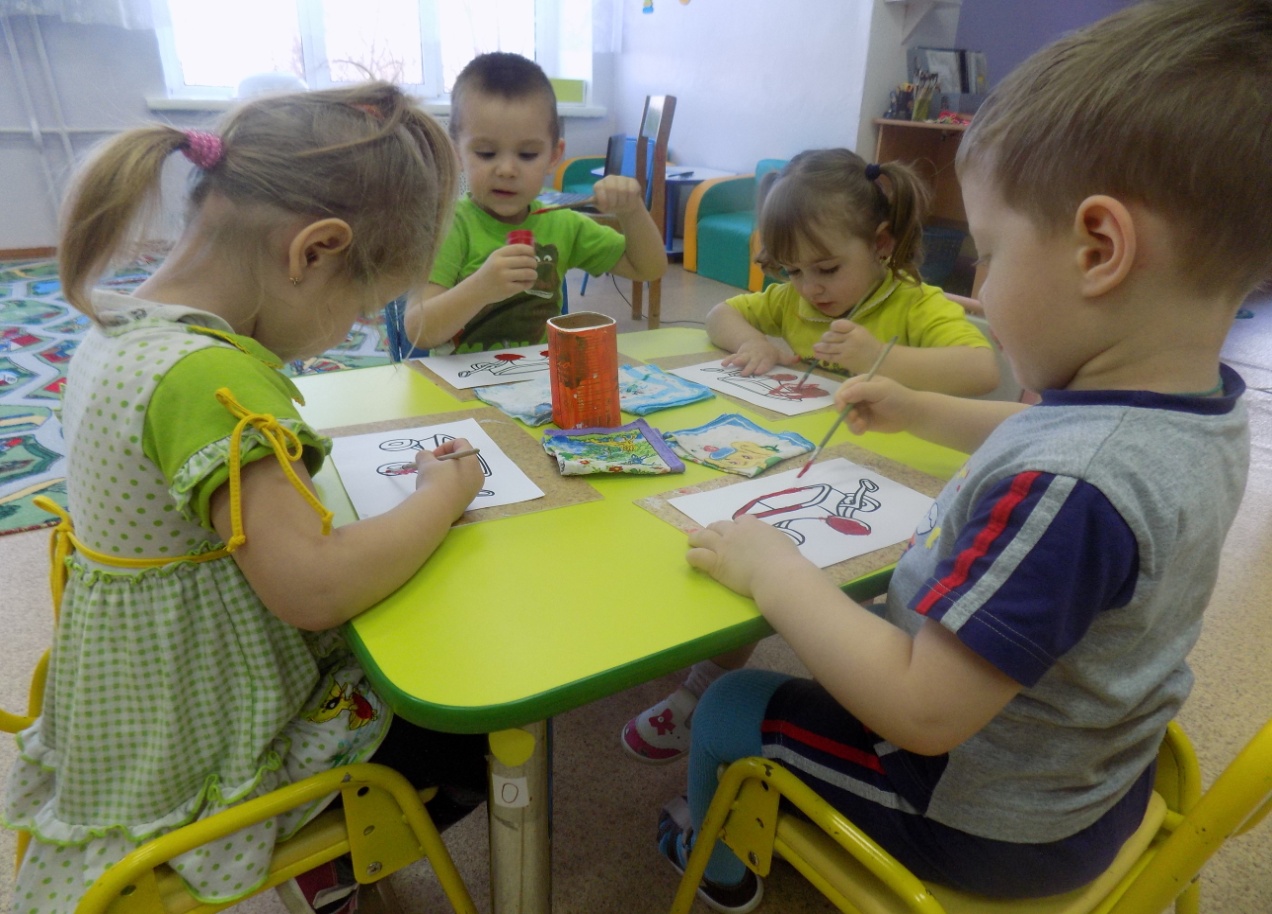                                        «Клубочки для бабушки»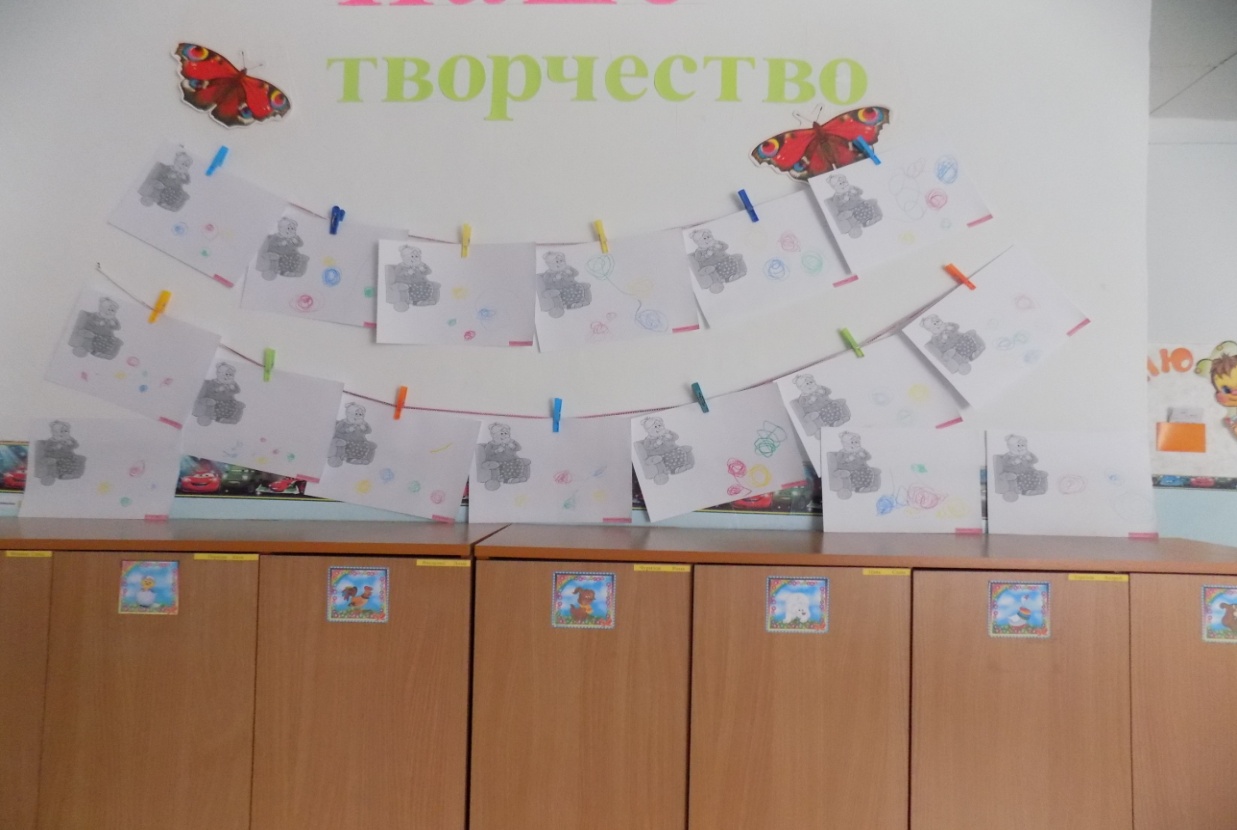 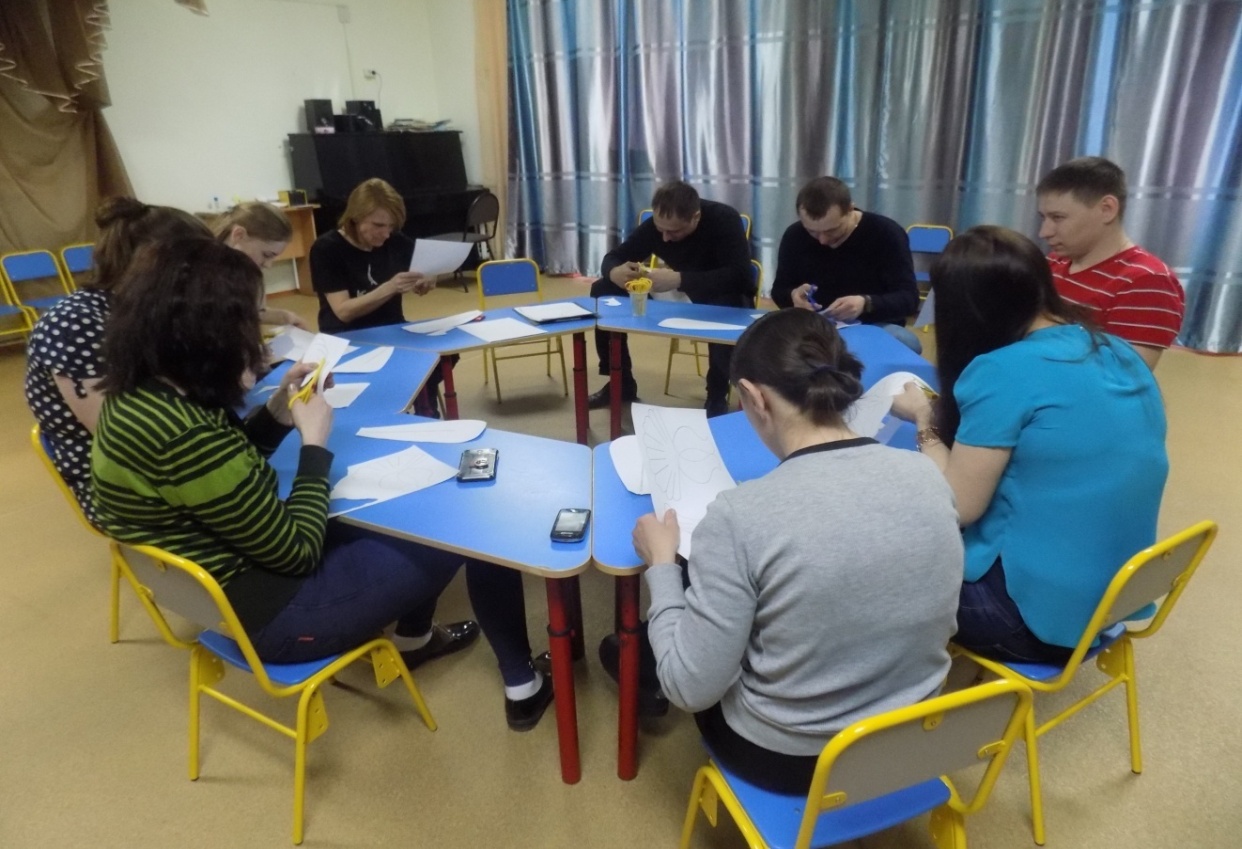             Круглый стол по теме «Моя семья – что может быть дороже»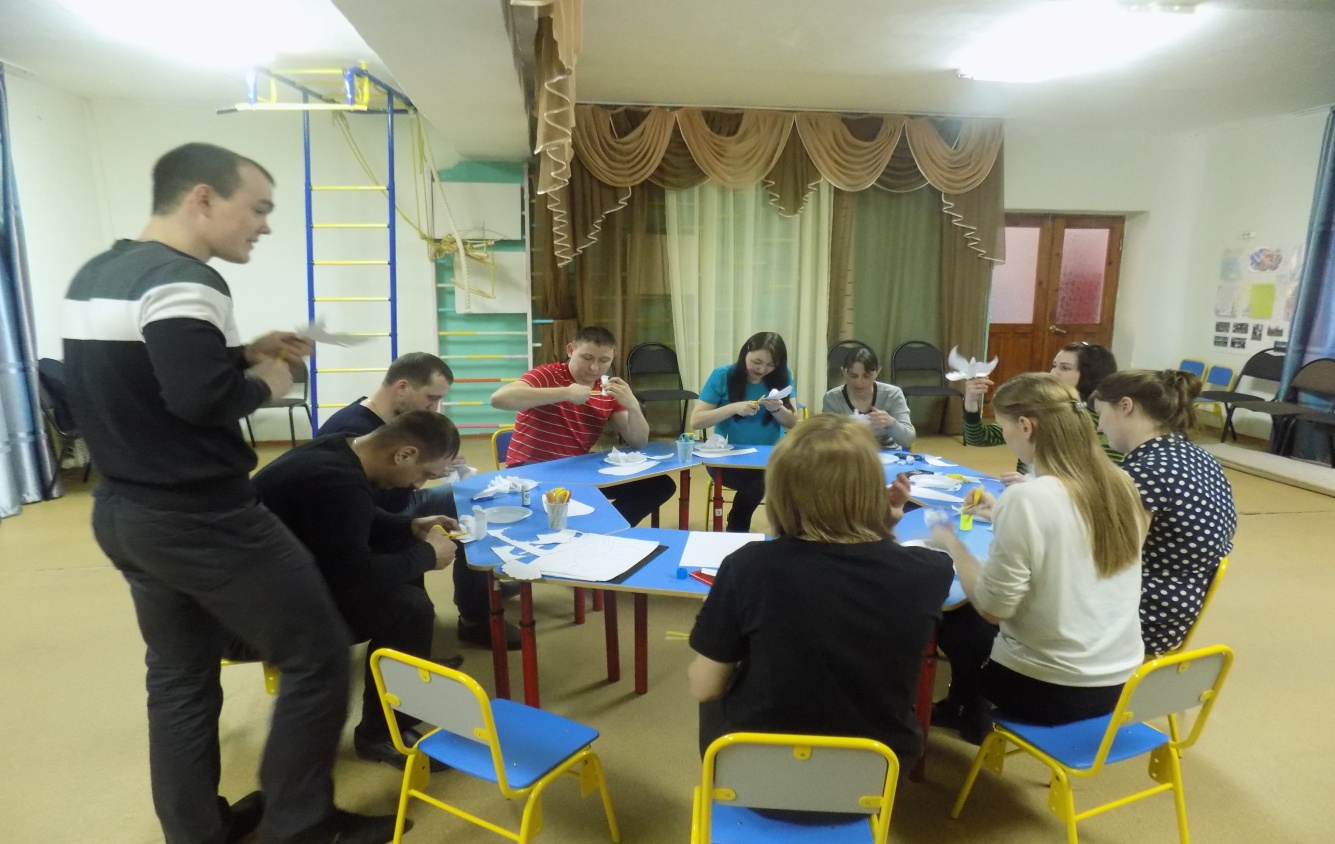 ЭтапыСодержаниеСроки1 этап.ПодготовительныйОпрос детей: «Семья глазами детей».Анкетирование родителей.сентябрь2 этап.ОсновнойКоммуникация:Рассказывание русской народной сказки «Колобок»Рассматривание иллюстраций к сказке «Колобок»Рассматривание картины «Коза с козлятами»Дидактическая игра «Кто, кто в теремочке живет?»Ира – инсценировка «Моя семья»Чтение русской народной сказки «Гуси-лебеди»Чтение К.Ушинский «Петушок с семьёй»Чтение стихотворения И. Косякова «Все она»Дидактическое упражнение «Очень мамочку люблю, потому, что...» Познание:«Овощи с огорода бабушки и дедушки»«Знакомство детей с куриным семейством»«Знакомство детей с коровьим, козьим, лошадиным семейством»«Знакомство детей с понятием «Дом»»«Я и мой папа»«Папы разные нужны, папы всякие важны…»Папы Защитники нашей страны…»«Мамы есть у всех»«Я и моя мама»«Вот так мама, золотая прямо»«Посадка семян на грядке для бабушки» Конструирование:«Загородка для животных из кирпичиков у бабушки в деревне»«Двухэтажный домик дл мамы»«Гараж для мамы» сентября сентября октября ноября января февраля марта сентября октября октября ноября февраля февраля февраля марта марта марта мая октября февраля марта  Рисование:«Цветные ниточки для бабушки»«Разноцветные шары для мамы»«Красивая тележка для папы»«Машина для дедушки»Лепка:«Баранки для дедушки»«Погремушка для братика».Аппликация:«Разноцветный коврик для мамы (шарики и кубики) » октября ноября февраля апреля ноября декабря ноября Чтение художественной литературы:«Сестрица Алёнушка и братец Иванушка»«Гуси-лебеди»«Синяя чашка» М. Матвеева«Теплый хлеб» К. Паустовский«Сказка об умном мышонке» С. Маршак«Цветик-семицветик» В. Катаев«Мамина работа» Е. Пермяк«Чем пахнут ремесла» Д.Родари«Мамина дочка» В.Белов«Косточка» К.Ушинский«Старый дед и внучек» Л.Толстой«Как Вовка бабушек выручил» А.Барто«У бабушки дрожат руки» В.Сухомлинский Сентябрь - май Чтение стихотворений, разучивание песен на тематику:«Разговор с дочкой», «Мама» А. Барто«Мама» К. Ибряев«Мама», «Моя мамочка» Я. Ким«А что у вас» С. Михалков«Посидим в тишине» Е. Благинина«Купание» «Младший брат» А. Барто«Маму поздравляют малыши» Л. Миронова«Яблочко румяное» Е. Стеквашова«Мамин портрет» Г. Виеру«Мамочке подарок» О. Чусовитина«Каждый по своему маму поздравляет» И. Ивенсен Сентябрь - майРассматривание иллюстраций:«Семья», «Петушиная семья», «Папина работа», «Мама - повар».Сентябрь - майОпрос детей: «Что я знаю о семье?»Сентябрь - майРассматривание фотографий членов семьи, семейных альбомов.Сентябрь - майДидактические игры:«Кем быть?»«Сложи картинку»«Определи возраст»«Закончи предложение»«Кто старше?»«Кто младше?»«Исправь Незнайку»«Родственные отношения»«Раз, два, три, четыре, пять…про кого хочу сказать»«Назови, как тебя дома ласково называют?»Сентябрь - майСюжетно-ролевые игры:«Семья», «Больница», «Магазин», «Будем заваривать чай», «Уложить куклу Машу спать», «Шофёр везёт груз».Сентябрь - майБеседы:«Формирование навыков безопасного поведения детей дома».«Как я помогаю дома»«Кем работают твои родители» (с использованием альбома)«Как мы отдыхаем»«Петушиная семья»«Как я помогаю родителям»Сентябрь - майТеатрализация по сказкам:«Дедка и Репка»«Маша и медведь»«Курочка Ряба и золотое яйцо»Сентябрь - майКонсультации:«Психовозрастные особенности детей младшего дошкольного возраста»«Особенности развития ребенка 3-4 лет»«Можно ли обойтись без наказания?»«Права ребенка в семье»«Роль дидактической игры в семье и детском саду»«Ошибки семейного воспитания»«Роль отца в семейном воспитании»«Отец как воспитатель» сентября сентября сентября октября ноября января февраля1 апреляВыставки:«Вырастили у себя на огороде»«Моя мама-рукодельница»«Наши руки, не для скуки» сентября октября февраляФотовыставки:«Моя семья»«Мои бабушка и дедушка»«Мой папа все умеет»«Мамочка любимая моя!» ноября октября февраля мартаВыставка детских рисунков:«Моя семья»«Милая мамочка моя» мартамаяРодительское собрание:«Роль семьи в речевом воспитании» декабря3 этап.ЗаключительныйРодительское собрание: «Успехи 2-й младшей группы. Моя семья - что может быть дороже» маяОпрос детей: «Семья глазами детей».майМетодический продукт: Презентация проекта «Моя семья»май